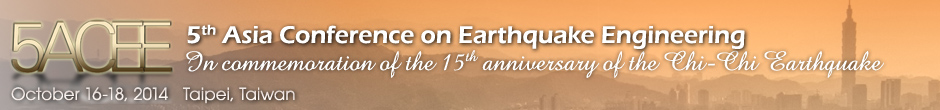 Planning CommitteeName: Dr. Kung-Chun LuE-mail: acee2014@ncree.narl.org.twAddress: No. 200, Sec. 3, Xinhai Rd., Taipei, TaiwanWebsite: http://acee2014.ncree.org.tw/COPYRIGHT AGREEMENTI, _______________________, hereby grant a nonexclusive, worldwide, royalty-free copyright license to National Center for Research on Earthquake Engineering of Taiwan ("NCREE") to reproduce, prepare derivative works of, distribute, and display the paper entitled_________________________________________________________________________________Paper Title(“Paper”), including the right to distribute the Paper through digital media either currently in use or developed in the future. NCREE will credit me as the author of the Paper.I represent and warrant that the Paper: (a) is my original work and that I have full power to grant the above license; (b) does not infringe the copyright, intellectual property rights, or privacy rights of another; (c) contains no material which is obscene, libelous, or defamatory. I agree to indemnify and hold NCREE harmless against any expenses arising from breach of these warranties. I release and forever discharge NCREE and its officers, agents, and employees from any and all claims and demands arising out of or in connection with the use, display, and distribution of the Paper. _________________________________________________________________________________Names of all authors (Print)_________________________________________________________________________________Signature of author(s)_________________________________________________________________________________Date